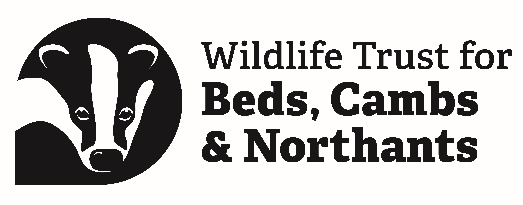 Volunteer Role:  Young People’s Forum MemberSupport PersonLaura Allen and Alison ChavesCommunities and Education OfficersRole PurposeTo work as part of a small team of around 10 to 15 other young people to support the Trust to work better for young people. Specific TasksVolunteers may be involved in:Advising the Trust on how to meet the needs of young people interested in conservation and environmental issues.Representing the Trust to other young people by, for example, promoting events and giving presentations.Organising events for young peopleCreating content for social media and the Trust’s websiteForum and Trust related ProjectsFundraisingSkills and Qualities NeededWe are looking for members who have a passion for local wildlife and global environmental issues like the climate chaos and the loss of biodiversity.Every member needs to be:Aged between 13 and 24Passionate about conservationLiving, working, or studying in Bedfordshire, Cambridgeshire or NorthamptonshireA member of the Trust (or willing to become a member - we offer free membership for Forum members)Confident representing the views of other people to staff, trustees, and peersDiversity and inclusion are extremely important to us and we are committed to creating an environment where young people from all backgrounds feel welcome, listened to, and valued. We encourage applications from young people currently underrepresented in the environmental movement, including young people from Black, Asian and Minority Ethnic (BAME) backgrounds, young people with disabilities, young people from working class backgrounds and LGBT+ young people.CommitmentBe able to attend the four weekend face-to-face meetingsBe able to attend as many evening online meetings as possible (these may happen 8 or more times a year)Create content such as articles, blogs or videos on projects or issues the Trust is focusing onSpend some time outside of the meetings helping to organise events, work on projects and read relevant emails or communicationsBe able to talk to other young people to share information and listen to ideas and concernsRepresent other young peopleBe committed to and uphold the values and visions of the TrustBe a member of the Forum for at least one yearSupport and TrainingThe Trust will:Ensure that Forum meetings are engaging, with opportunities to learn.Provide a variety of free training opportunities that will help you fulfil the role of Forum member.Have a member of staff to support you in the role.Offer social events (some online) for Forum members.Help with transportation to and from Forum events, if needed.Provide refreshments at events.Expectations of WTBCN Volunteers The Trust expects volunteers to:Be passionate about wildlife, and share the values of the Wildlife TrustBe willing to follow the Trust’s policies and proceduresKeep to any confidentiality asked Stick to the agreed ground rules at meetingsRespond promptly to communicationsBe willing to undergo a DBS (police) check if over 18Attend all meetings where possible, and let us know if they can’t comeTreat other people’s views with respectBe prepared to speak their mind and to ask if they don’t understandTake an active part in decision-makingBe keen to learn new thingsCarry out any tasks they volunteer for Read any relevant paperwork before each meetingBe able to work well online and in personAttend training as requiredLocation of volunteeringOur four face-to-face meetings will be held at different locations around our three counties, most likely at one of our centres or offices. Attendance at these is essential. There will also be shorter meetings which will take place online at more regular intervals (roughly eight times a year but may be more frequent).